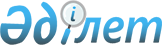 О снятии ограничительных мероприятий и признании утратившим силу постановления акима Шетского района от 19 января 2022 года № 05/01 "Об установлении ограничительных мероприятий в селах Енбекшил Аксу-Аюлинского сельского округа, Жарылгап батыр поселка Акшатау, Босага Босагинского сельского округа, Киикты Кииктинского сельского округа"Постановление акимата Шетского района Карагандинской области от 18 апреля 2022 года № 23/01. Зарегистрировано в Министерстве юстиции Республики Казахстан 22 апреля 2022 года № 27730
      В соответствии со статьей 27 Закона Республики Казахстан "О правовых актах", подпунктом 8) статьи 10-1 Закона Республики Казахстан "О ветеринарии" и на основании представления главного государственного ветеринарного-санитарного инспектора Шетского района от 25 марта 2022 года № 06-08-02/94, акимат Шетского района ПОСТАНОВЛЯЕТ:
      1. Снять ограничительные мероприятия по Шетскому району на территориях села Енбекшил Аксу-Аюлинского сельского округа, села Жарылгап батыр поселка Акшатау, села Босага Босаганского сельского округа, села Киикты Кииктинского сельского округа в связи с проведением комплекса ветеринарно-санитарных мероприятий по ликвидации очагов с заболеванием крупного рогатого скота инфекционным ринотрахеитом и вирусной диареей.
      2. Признать утратившим силу постановления акимата Шетского района от 19 января 2022 года № 05/01 "Об установлении ограничительных мероприятий в селах Енбекшил Аксу-Аюлинского сельского округа, Жарылгап батыр поселка Акшатау, Босага Босагинского сельского округа, Киикты Кииктинского сельского округа" (зарегистрировано в Реестре государственной регистрации нормативных правовых актов №26643).
      3. Контроль за исполнением настоящего постановления возложить на курирующего заместителя акима Шетского района.
      4. Настоящее постановление вводится в действие со дня его первого официального опубликования.
					© 2012. РГП на ПХВ «Институт законодательства и правовой информации Республики Казахстан» Министерства юстиции Республики Казахстан
				
      Аким Шетского района

М. Мухтаров
